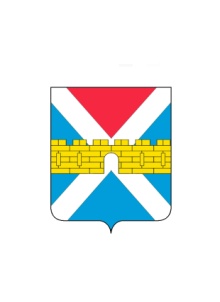 АДМИНИСТРАЦИЯ  КРЫМСКОГО  ГОРОДСКОГО  ПОСЕЛЕНИЯ КРЫМСКОГО РАЙОНАПОСТАНОВЛЕНИЕ   от ______________________                                                                                         № ______город КрымскО внесении изменений в постановление администрации Крымского городского поселения Крымского района от 13 марта 2015 г. № 288 «О предоставлении гражданами, претендующими  на замещение должностей муниципальной службы, и муниципальными служащими  сведений о доходах, расходах, об имуществе и обязательствах имущественного  характера»  В соответствии  с   федеральными   законами от 25 декабря 2008 г. 
№ 273-ФЗ «О  противодействии  коррупции»,  от 31 июля 2020 г. 
№ 259-ФЗ «О цифровых финансовых активах, цифровой валюте и о внесении изменений в отдельные законодательные акты Российской Федерации»,  
п о с т а н о в л я ю:1. Внести в постановление администрации Крымского городского поселения  Крымского района от 13 марта 2015 г. № 288 «О предоставлении гражданами, претендующими  на замещение должностей муниципальной службы, и муниципальными служащими  сведений о доходах, расходах, об имуществе и обязательствах имущественного  характера»  следующие изменения:1) подпункт «в» пункта 5 приложения 1 после слов «акций (долей участия, паев в уставных (складочных капиталах организаций) » дополнить словами «, цифровых, финансовых  активов, цифровой валюты»;2) подпункта 4 пункта 2 приложения 2 после слов «акций (долей участия, паев в уставных (складочных капиталах организаций)» дополнить словами «, цифровых, финансовых  активов, цифровой валюты».2. Организационному отделу (Завгородняя Е.Н.)  разместить настоящее постановление на официальном сайте администрации Крымского городского поселения Крымского района в сети Интернет. 3. Общему отделу администрации Крымского городского поселения Крымского района (Колесник С.С.) обнародовать настоящее постановление в соответствии с установленным порядком обнародования муниципальных правовых актов Крымского городского поселения Крымского района.4. Настоящее постановление вступает в силу со дня его обнародования. Глава Крымского городскогопоселения Крымского района                                                                Я.Г. Будагов